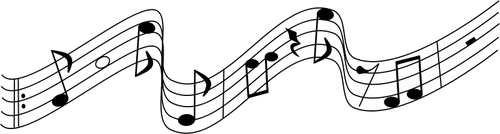 diner chantant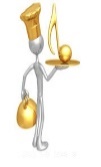 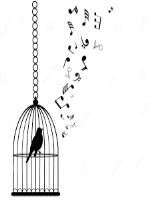 SAMEN ETEN EN ZINGENvrijdag 1 juli 2016 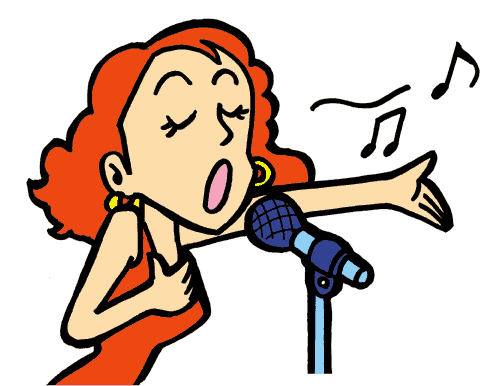 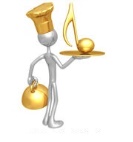 Van 18.00 – 22.00 uur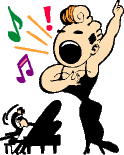 In Plaza Arcadia – Apollostraat 163€ 5,- eigen bijdrageONDER LEIDING VAN PROFESSIONELE ZANGCOACHES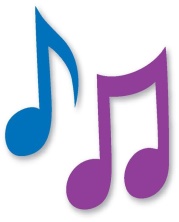 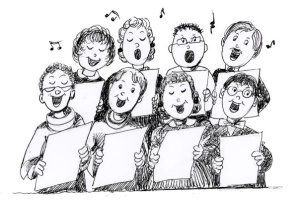 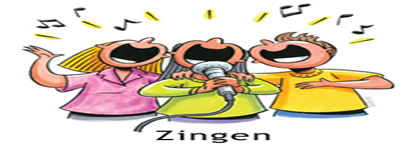 MAXIMAAL 60 PERSONENGELIEVE VAN TE VOREN AANMELDEN: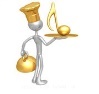 Wijkwinkel van 9-12.00 uur 	010-4188690Receptie Arcadia van 10.00-14.00 uurPlaza Arcadia(restaurant)  van 10.00-14.00 uur  